Subag Humas dan TU 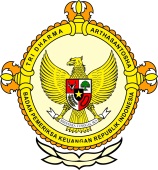       										     BPK Pwk. Prov. Sulawesi TengahTahun :									Bulan :                                                                        		                                                                               		Tanggal : 											Entitas :Komisi C Usut Pajak PJU PaluPalu, Metrosulawesi.com - Komisi C DPRD Palu tengah mengusut pendapatan asli daerah (PAD) dari Pajak Penerangan Jalan Umum (PJPU) di Kota Palu. Kepada PLN Area Palu, legislator meminta data setoran PJPU dalam tujuh bulan terakhir ini.Hal itu mencuat dalam rapat kerja dengan mitra kerja yaitu dengan pihak PLN Area Palu di Gedung DPRD Palu, Selasa 12 Juli 2016.Saat ditanyakan soal PJPU, Sekretaris Manager PLN Area Palu Rongor Simanjuntak menyebutkan pendapatan PJPU tidak menentu setiap bulannya. Tidak dijelaskan sesuai pertanyaan anggota Komisi C DPRD Palu.Komisi C pun tidak puas dengan pernyataan pihak PLN karena tidak lengkapnya personil dari pihak PLN yang hadir dalam pembahasan kerja di tingkat komisi."Seharusnya seluruh direksi PLN Area Palu harus hadir untuk dapat menjelaskan apa yang terjadi dengan kelistrikan di Kota Palu, agar masyarakat dapat mengetahuinya," sesal anggota komisi C DPRD Kota Palu Mulyadi. (Berita selengkapnya baca edisi cetak, Rabu 13 Juli 2016)20161234567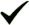 89101112  12345678910111213141516171819202122232425262728293031MEDIAMETRO SULAWESIProvinsiPaluDonggalaTolitoliBuolSigiMorowali UtaraParigi MoutongPosoMorowaliTojo Una-UnaBanggaiBanggai KepulauanBanggai Laut